Liste de vérification d’un scénario d’apprentissage actif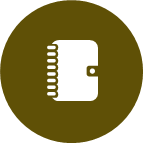 SITUATION D’APPRENTISSAGE GESTION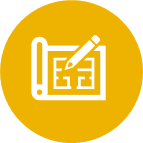 ACTIVITÉ PRÉPARATOIRE 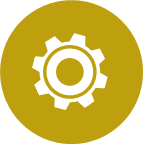 PRODUCTION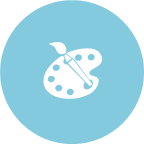 RETOUR (PLÉNIÈRE)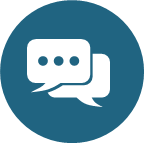 RÉFLEXION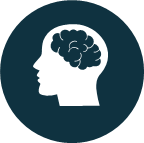 Le niveau taxonomique de l’objectif d’apprentissage est identifié (connaître, comprendre, appliquer, analyser, évaluer, créer).Le scénario pédagogique prévoit comment l’objectif sera évalué à son terme (rétroaction par l’enseignant uniquement, par l’enseignant et les pairs, par les pairs uniquement, par une autoévaluation).Dans le cas d’une évaluation par les pairs ou d’une autoévaluation, un corrigé ou une grille d’évaluation critériée a été préparée pour les étudiant·es. L’objectif d’apprentissage est du même niveau taxonomique que les activités d’apprentissage et d’évaluation (alignement pédagogique). NotesNotesLes équipes comptent un nombre optimal d’étudiants (entre 3 et 6).La modalité utilisée pour former les équipes est prévue (au hasard, homogène, équipe fixe toute la session, par proximité, etc.).Les tâches collectives prévoient les différents rôles qui devront être joués par les étudiant·es (animateur, preneur de notes, porte-parole, gardien du temps, etc.).Les consignes tant pour les tâches individuelles que collectives sont préparées.Dans le cas de l’utilisation d’outils technologiques, leur fonction (usage) est déterminée (par exemple, visualisation d’un phénomène, recherche d’information, présentation d’information, collaboration).Un plan B est prévu au cas où il y aurait des soucis techniques (par exemple, une panne informatique). NotesNotesL’activité préparatoire est simple à réaliser. L’élève peut la réaliser à la maison ou en classe.L’activité préparatoire rend l’étudiant·e cognitivement actif (par exemple, l’étudiant·e doit résumer un texte après l’avoir lu ou préparer des questions après avoir visionné un vidéo).L’activité préparatoire prépare l’étudiant·e à réaliser une tâche complexe.NotesNotesLa production à faire en équipe rend l’étudiant·e cognitivement actif et favorise le transfert des apprentissages (ancrage et approfondissement).Chaque membre de l’équipe a un rôle à jouer.La production en équipe fait la démonstration que l’activité préparatoire était pertinente et nécessaire.NotesNotesLe scénario pédagogique prévoit un temps pour recevoir une rétroaction sur la production réalisée en équipe.NotesNotesLe scénario pédagogique prévoit un temps pour permettre à l’étudiant·e de décontextualiser et d’organiser les apprentissages qui viennent d’être réalisés (par exemple, revenir sur le fonctionnement du travail d’équipe ou encore sur le processus d’apprentissage [ce que l’étudiant a retenu, une question restée en suspens, etc.]).NotesNotes